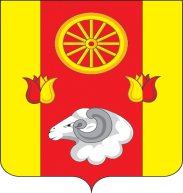 АдминистрацияПривольненского сельского поселенияПОСТАНОВЛЕНИЕ    Во исполнение Указа Президента РФ от 19.12.2012 г. № 1666 «О Стратегии государственной национальной политики РФ на период до 2025 года»,ПОСТАНОВЛЯЮ:      	1. Утвердить «Комплексный план мероприятий по обеспечению межэтнического согласия в муниципальном образовании «Привольненское сельское поселение» на 2015 год» согласно приложению.           2.    Признать утратившим силу  постановление Администрации Привольненского сельского поселения от 05.02.2014г.  № 5 «Об утверждении «Комплексного плана мероприятий по обеспечению межэтнического согласия в муниципальном образовании «Привольненское сельское поселение» на 2014 год».            3.  Настоящее постановление подлежит опубликованию на официальном сайте Администрации Привольненского сельского поселения.      	4.    Контроль за выполнением постановления оставляю за собой.Глава Привольненскогосельского поселения                                                                                 В.Н. МироненкоКОМПЛЕКСНЫЙ   ПЛАНмероприятий по  обеспечению межэтнического согласия в муниципальном образовании «Привольненское сельское поселение»  на 2015 годп.Привольный 19.02.2015  п. Привольный          № 7Об утверждении «Комплексного плана мероприятий по обеспечению межэтнического согласия в муниципальном образовании «Привольненское сельское поселение»  на 2015 год»Приложениек постановлениюАдминистрацииПривольненского сельского поселенияот 19.02.2015 № 7№п/пНаименование мероприятияСроки выполненияОтветственные за выполнение1234I. Организационные мероприятияI. Организационные мероприятияI. Организационные мероприятияI. Организационные мероприятия1.1.Разработка планов мероприятий по профилактике экстремизма и формированию толерантности в подростковой и молодежной среде.I полугодиеАдминистрация Привольненского сельского поселения, старший инспектор по вопросам культуры, физической культуры, спорта и работы с молодежью1.2.Подготовка и проведение на территории муниципального образования « Привольненское сельское поселение» совещаний по вопросам сохранения межэтнической стабильности и профилактике экстремистских проявлений на территории поселенияежеквартальноАдминистрация Привольненского сельского поселения  МКУК «Приволенская ПБ» МКУК «Приволенский СДК»МБОУ «Приволенская СШ»1.3.Проведение бесед, посвященных воспитанию толерантности и профилактике экстремизма, укреплению активной гражданской позиции юных спортсменов в течение годаАдминистрация Привольненского сельского поселения, ведущий специалист по вопросам культуры, физической культуры, спорта и работы с молодежьюМКУК «Приволенская ПБ» МКУК «Приволенский СДК»МБОУ «Приволенская СШ»1.4.Организация и проведение заседаний общественного совета по межнациональным отношениям при Администрации Привольненского сельского поселенияежеквартальноАдминистрация Привольненского сельского поселения, ведущий специалист по вопросам культуры, физической культуры, спорта и работы с молодежью1.5.Мониторинг состояния межэтнических отношений в муниципальном образовании «Привольненское сельское поселение»в течение годаАдминистрация Привольненского сельского поселения ведущий специалист по вопросам культуры, физической культуры, спорта и работы с молодежьюМКУК «Приволенская ПБ» МКУК «Приволенский СДК»МБОУ «Приволенская СШ»2. Научно-прикладные и учебные мероприятия2. Научно-прикладные и учебные мероприятия2. Научно-прикладные и учебные мероприятия2. Научно-прикладные и учебные мероприятия2.1.Организация работы направленная на гармонизацию межэтнических отношений на территории Привольненского сельского поселенияв течение годаАдминистрация Привольненского сельского поселения, ведущий специалист по вопросам культуры, физической культуры, спорта и работы с молодежьюМКУК «Приволенская ПБ» МКУК «Приволенский СДК»МБОУ «Приволенская СШ»2.2.Участие молодежи в тематических тренингах по толерантности, в рамках регионального молодежного форума.ноябрьведущий специалист по вопросам культуры, физической культуры, спорта и работы с молодежью3.  Информационно-пропагандистские мероприятия3.  Информационно-пропагандистские мероприятия3.  Информационно-пропагандистские мероприятия3.  Информационно-пропагандистские мероприятия3.1.Проведение молодёжной  акции в День солидарности в борьбе с терроризмом.сентябрьРемонтненский отдел образования Администрация Привольненского сельского поселения, общеобразовательные учреждения3.2.Участие в проведении  районного мероприятия в честь Международного дня, посвящённого терпимости.ноябрьАдминистрация Ремонтненского сельского поселения, ведущий специалист по вопросам культуры, физической культуры, спорта и работы с молодежью3.3.Организация и проведение спортивных мероприятий с участием представителей разных национальностей, обучающихся в образовательных учреждениях поселениявесь периодАдминистрация Привольненского сельского поселения, старший инспектор по вопросам культуры, физической культуры, спорта и работы с молодежью3.4.Организация и проведение мероприятия, посвященного Дню славянской письменности и культурымайАдминистрация Привольненского сельского поселения, старший инспектор по вопросам культуры, физической культуры, спорта и работы с молодежьюМКУК «Приволенская ПБ» МКУК «Приволенский СДК»МБОУ «Приволенская СШ»3.5.Организация и проведение межрайонного праздника «Играй, гармонь».апрельАдминистрация Привольненского сельского поселения, ведущий специалист по вопросам культуры, физической культуры, спорта и работы с молодежью3.6.Организация и проведение районного фестиваля национальных культур «Народов Дона Дружная семья»ноябрьАдминистрация Привольненского сельского поселения, ведущий специалист по вопросам культуры, физической культуры, спорта и работы с молодежью3.7.Проведение с участием руководителей национальных общин и землячеств мероприятий, акций , фестивалей, конкурсов, «круглых столов», пропагандирующих толерантность в молодёжной средев течение годаАдминистрация  Привольненского сельского поселения,  ведущий специалист по вопросам культуры, физической культуры, спорта и работы с молодежьюМКУК «Приволенская ПБ» МКУК «Приволенский СДК»МБОУ «Приволенская СШ»4.  Мероприятия информационного обеспечения4.  Мероприятия информационного обеспечения4.  Мероприятия информационного обеспечения4.  Мероприятия информационного обеспечения4.1.Освещение проводимых мероприятий  в газете «Рассвет», популяризация многонационального народного творчестваВ течение годаАдминистрация Привольненского сельского поселения, ведущий специалист по вопросам культуры, физической культуры, спорта и работы с молодежью4.2.Освещение на сайте Администрации Привольненского сельского поселения и в районной газете «Рассвет» о проведенных мероприятиях, направленных на профилактику экстремизма и межнациональную стабильность на территории МО «Привольненское сельское поселение».в течение годаАдминистрация Привольненского сельского поселения, ведущий специалист по вопросам культуры, физической культуры, спорта и работы с молодежью4.3.Организация тематических выставок  в библиотеках Привольненского сельского поселения В течение годаАдминистрация Привольненского сельского поселения, МКУК Приволенского сельского поселения «ПБ»5. Мероприятия с участием религиозных объединений5. Мероприятия с участием религиозных объединений5. Мероприятия с участием религиозных объединений5. Мероприятия с участием религиозных объединений5.1.Подготовка и проведение Дня народного единства, праздника Казанской иконы Божией МатериноябрьАдминистрация Привольненского сельского поселения, ведущий специалист по вопросам культуры, физической культуры, спорта и работы с молодежью